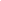 Effect of acacia leaves and neem leaves on Growth Performance and carcass quality of Broilers Sala, K. 1*, Deemea, I.2 Hadatu, A. 3 Noolaong, J. 4 and Thongdongkham, S. 5 1 406476022@yru.ac.th2 Ibrohing.D@yru.ac.th3 Abdulhakeem_H@yru.ac.th 4 Jarunee_N@yru.ac.th 5 Suwanna_T@yru.ac.thAbstract At present, the group of customers or consumer groups are interested in health products. Antibiotic-free broiler breeding in feed and treatment. One interesting option is Turning to natural substances for example, herbs or plants used in animal production with acacia leaves (Leucaena leaf) is one of the raw materials that farmers use in animal feed, especially poultry. Therefore, the use of acacia leaves in poultry production is one possible approach. in line with market conditions and meet the needs of consumers who want to choose to consume animal products that are fed natural systems and help reduce the risk of antibiotic use. Leaves to the growth of broilers at 5 percent in the feed the experiment was conducted in 120 broilers aged 2–5 weeks. The experiment was divided into 4 groups, 3 repetitions of 10 each. The chickens were raised in an open house 2 × 3 m. Each day. And water fully Weigh the amount of food provided. The amount of food left every day Total weight of all chickens each week. Until the end of the trial period Using a Completely Randomized Design (CRD) plan. From the experiment it was found that Broilers were fed a diet fortified with Moringa leaves. Tendency to the average feed intake was 103.58 and the conversion rate to 1.82 throughout the experiment. The control diet had a growth rate of 640.60 and a mean body weight of 1988.00 throughout the experiment. And the weight at the end of the experiment was 2002.67Moringa leaf supplement Higher than other groups although there was not statistically difference (P> 0.05), the increased weight was significantly different. Meal replacement rate and the average growth rate of cassia leaves and acacia leaves There was not statistically difference (P> 0.05). Effect of acacia leaves on growth performance and carcass content of broiler chickens. It was found that the group of broilers who received the ready-made formula mixed with acacia leaves 1% had average body weight. Average daily growth rate and feed change rate that was better than the broilers in the control group and broilers fed 3% and 5% of the finished feed mix with basil leaves and had lower feed intake than the other groups.Keywords: acacia leaves, neem leaves, growth Performance, and broilers